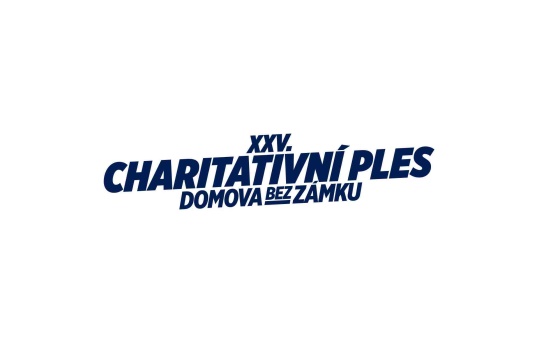 podpořili:DĚKUJEME  ♥  Okna & Company s.r.o.Kreative Café Velká BítešLabara s.r.o.Vinotéka SPIRIT - Velká BítešALTREVA spol. s r.o.Prodejna FLOP Velká BítešMěsto Jaroměřice nad RokytnouTabák Valmont Velká BítešAngry Beards s.r.o.Jitka Březinová (květinářství)Oční optika a optometrie NĚMEC, s.r.o.TurboCar s.r.o., Velká BítešSPORT - V HOTEL, s.r.o.Informační centrum a klub kultury Velká BítešLékárna Jaroměřice s.r.o.Famiglia fotografo DeblínMěstská knihovna HrotoviceKadeřnictví Neprašová - NýdrleRM Fashion Style, s.r.o.Ing. Petr Ivánek Náměšť nad OslavouVladimír Potůček (autodíly Velká Bíteš)Salon Timmy Náměšť nad OslavouORLEN Benzina, Velká BítešLíheň Studenec, s.r.o.ZZN Hospodářské potřeby, a.s.Řeznictví u Katky Náměšť nad OslavouMgr. Anna Kopáčková (kosmetický salon Velká Bíteš)Kateřina Vrbová (kadeřnictví Vícenice)Denisa Porupková (Wellness Hany Bany)Svatava Soprová (spodní prádlo Náměšť nad Oslavou)Balónový hotel s.r.o.IRENA - potřeby pro chovatele a zahrádkáře Náměšť n./O.Spíž ze dvora, Velká BítešHabitat, a.s., Náměšť nad OslavouMěsto HrotoviceMagistra Lékárna SALVIA, Náměšť nad OslavouHand made by PetraDrogerie Helena Nevoralová, Náměšť nad OslavouKVĚTOLOGIE s.r.o.AG FOODS Group a.s.VH MONT - STAV s.r.o.Magistra Lékárna Aura, Velká BítešNaturalenka JaroměřicePapírnictví Petr Havíř - velkoobchod s.r.o., Velká BítešTOP drogerie, Jaroměřice nad RokytnouLékárna U Tří sloupů, Velká Bítešdrogerie Jandovi, HrotoviceMěsto Velká BítešOvoce-zelenina-květiny, Jana HavránkováSalon Beauty & Nails Jiří Gruntorád (barvy - laky)Bowling Koule - TřebíčVěra Bínová (kosmetické studio)Libor Smejkal (Stavebniny Velké Meziříčí)ELEKTRO - ŽELEZÁŘSTVÍ DUFEK s.r.o.TANATECH s.r.o.Horácké autodružstvo (Velká Bíteš)YASHICA s.r.o.Ráčková Dana (drogerie Velká Bíteš)PLASTIA s.r.o.kadeřnictví Anděla Velká BítešKDU-ČSL Náměšť nad OslavouIrena Vrábelová (STIHL Velká Bíteš)Bítešský hudební půlkruhZdeněk Mazánek (mobilní telefony a počítače V. Bíteš)Hotel Pod ZámkemJiří Réman (textil Velká Bíteš)Agrorynek Zverex Pelán, Velká BítešMěstys OkříškyHRAČKY - SPORT Stejskalová, Velká BítešVčelí farma KurtinoviVlasové studio ELL, Velká BítešObec Kralice nad OslavouMiluše Jochová (káva, čaj, zdravá výživa)Kosmetické a kadeřnické studio TrendObuv Iva s.r.o., Velká BítešZdravěnka Náměšť nad OslavouRestaurace u Raušů Velká BítešVladimíra Augustovácukrárna Café Jana, Velká BítešFarma Škodovi OdunecUMAMI DECOR, Velká BítešTomáš Novák - EZONTAutobaterie Kopečný s.r.o.IRESOFT s.r.o.Božské oříšky s.r.o.Městské divadlo BrnoPapírnictví LOTOS Náměšť nad OslavouHaDivadloCOMFORT, výpočetní technika, Miroslav NovotnýFLYSTORK TřebíčKEBAB POINT Náměšť nad OslavouStamal colour, s.r.o.Styl OP, s.r.o.. Velká BítešObec MyslibořiceKooperace Hrotovice, a.s.Martin Macek (elektro)Zemědělské družstvo HrotoviceZnačková pera.czCukrárna městečkoINTERM, s.r.o.Městys DalešiceTereza FlóriánováESKO - T s.r.o.TIPSPORT BAR Náměšť nad Oslavourodina Valova Jitka Soukupová Veterán enduro – motokros klub v AČR, Náměšť n./O.paní Skokanová MANN + HUMMEL service s.r.o.Cyril Huk (vodoinstalatérství, topenářství)MIKROP ČEBÍN a.s.SM Production s.r.o. Velká BítešENBRA, a.s.Restaurace Kocour TřebíčAndrea Kočí - vizážistkaMollete Třebíč, Ing. Lucie NovotnáAndrea Šťastná salónIC ROASTERS s.r.o. (Industra.Coffee)ALTREVA spol. s r.o.Take5 Brno (espresso bar a gourmet shop)Uzenářství a lahůdky Sláma s.r.o. JEŠTĚ jednu s.r.o.Kosmetický salon Iveta, Velká BítešFOREST RITUAL Ing. Marta Dymáčková (květinářství)Ing. Ladislav Molnár (Zahradnictví Budišov)Zlatnictví Kratochvíl Zbyněk, Náměšť nad OslavouFrantišek Křepela (Mlýn Střížov)Jiří Košťál - SKI SERVISALFA IN a.s.Dětský domov Náměšť nad OslavouKadeřnictví STYL Lenka TručkováSmero spol. s r.o.AKCIOVÝ PIVOVAR DALEŠICE a.s.Iveta Matějková (kosmetika, pedikúra, manikúra)rodinné vinařství Košutcandycane s.r.o.Agro Trnava s.r.o.Monogram Espresso BarKoupemese.czAJALA s.r.o.Řeznictví u Pavlíků, L. OšmeraMgr. Michaela Dohnálková (Míšina čokoláda)Martin Macek (elektro)doubleshot s.r.o.Pekárna Klas JaroměřiceČEZ, a.s., Jaderná elektrárna DukovanyJARO - PLANT, s.r.o., Květinářství Jaroměřice JASO - CASH and CARRY, s.r.o.Obecní úřad SenoradyBUILDING Shutter Systems s.r.o.Družstevní jatka Sádek We love coffe, TřebíčZámek ValečObčerstvení v RákosíAZO JinošovJiří Košťál JinošovPotraviny Kučera, Náměšť nad OslavouČmárikláriAgro MěřínRynekManželé NahodiloviMěKS NáměšťVinařství Petr Marada, MikulčiceVinařství Krásna Hora, s.r.o.Dobrá Vinice vinařství, s.r.o.Chleba Brno